Центр ГИМС МЧС - КабанскРосии 3 февраля 2021 В МБОУ «Клюевская СОШ» проведена беседа с учениками 1-11 классов по теме: «Меры безопасности по нахождению на водоемах в зимний период»Профилактичское мероприятие провели инспектора:Балдаков  А.Г.Михайлов А.Н.Филиппов Г.Л. Основа профилактики, это своевременное предотвращение ЧС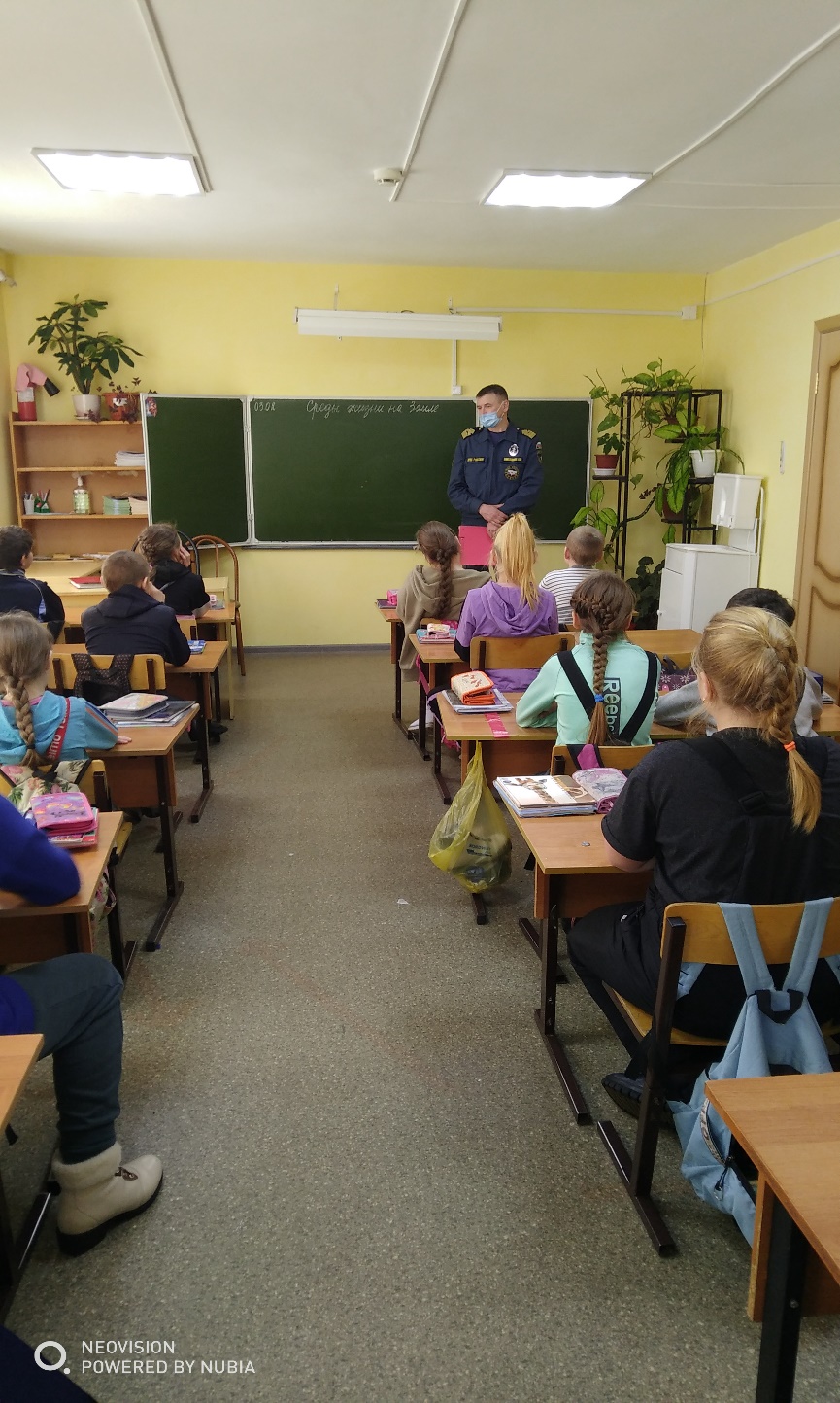 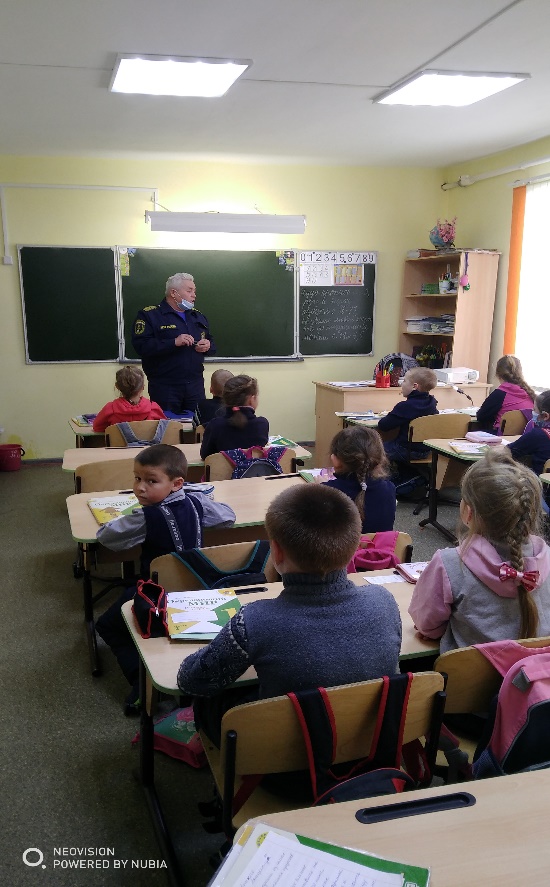 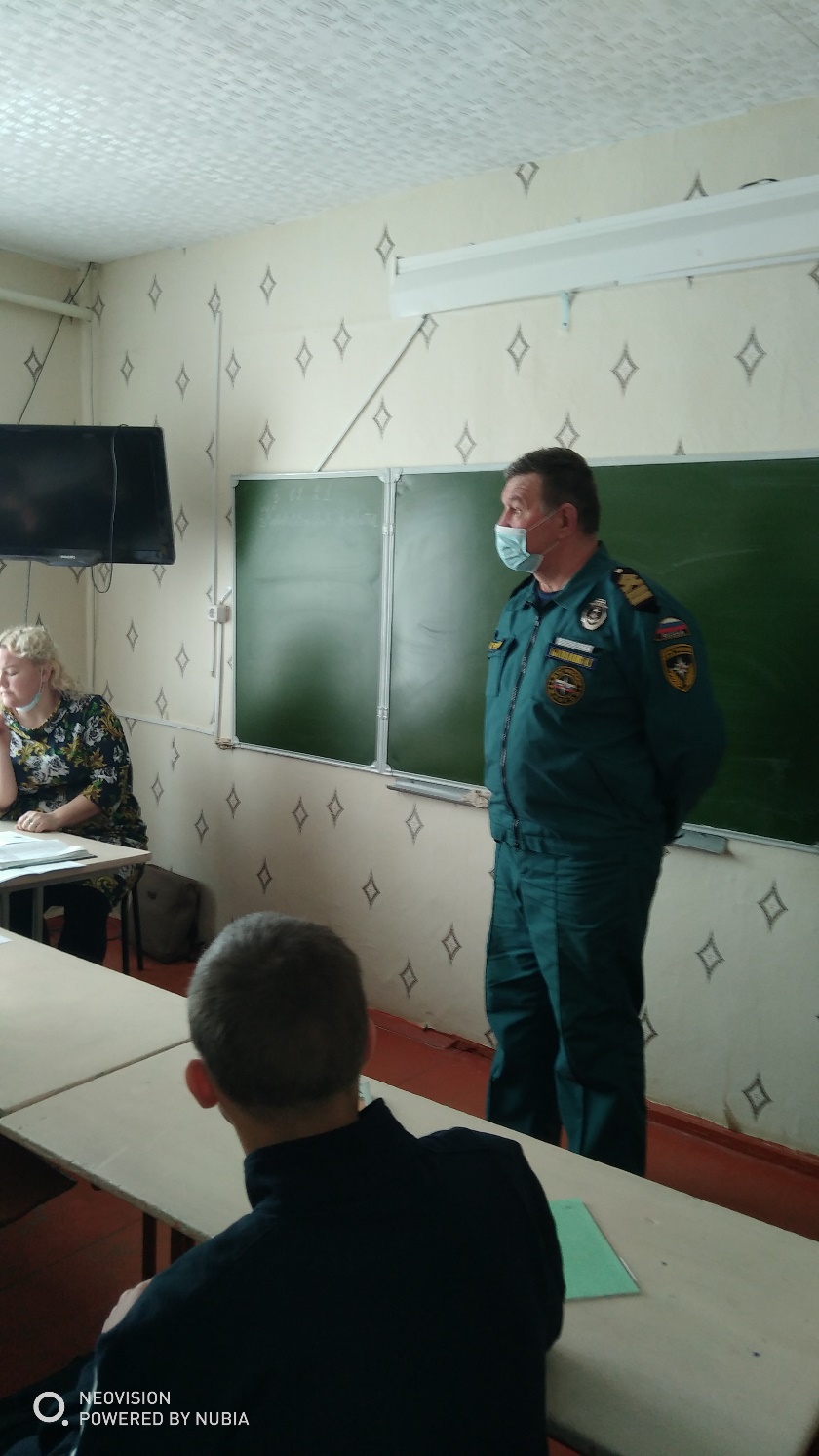 